УЖ ВЫ, МОИ ВЕТРЫРусская народная песняОбработка В.Попова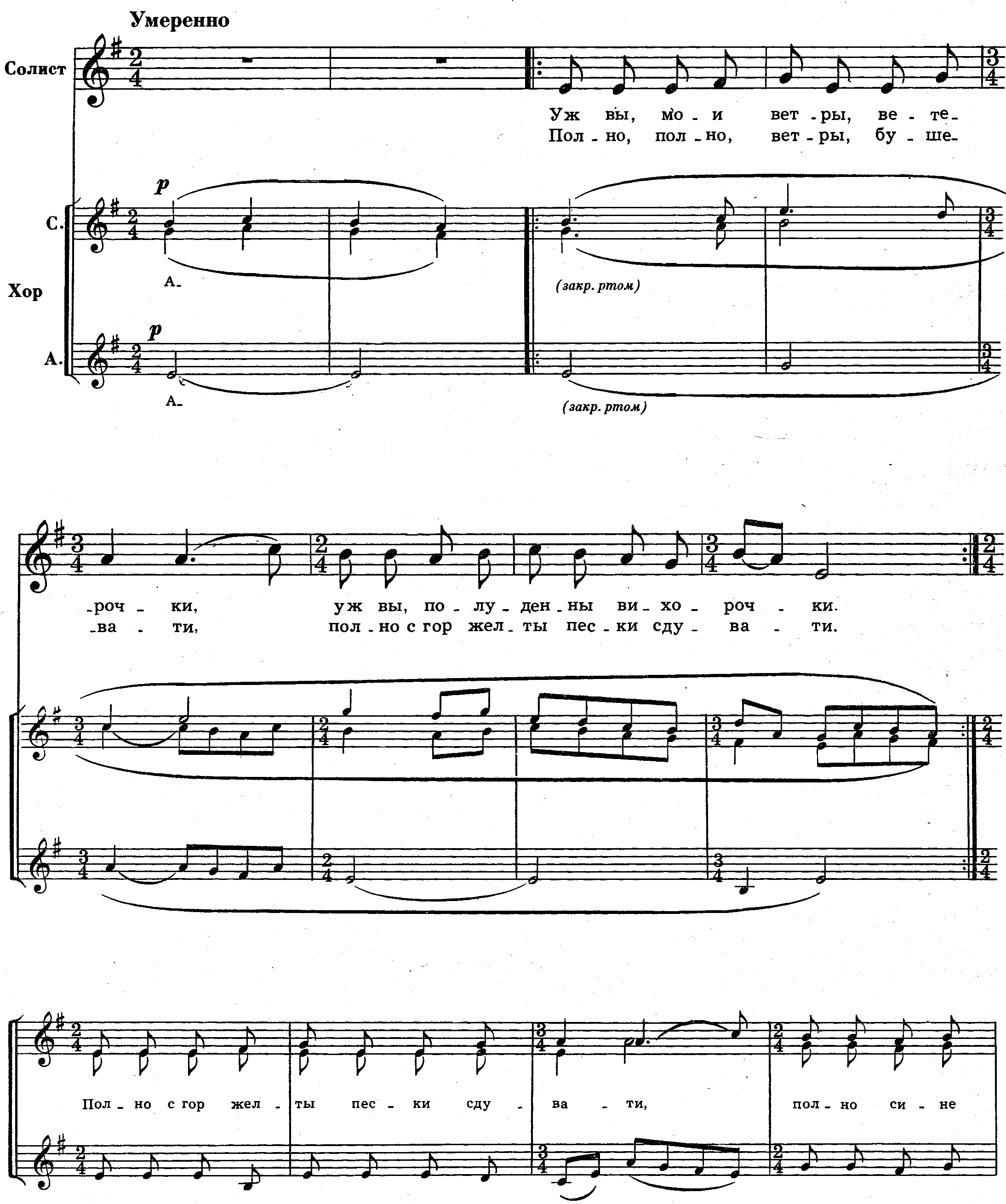 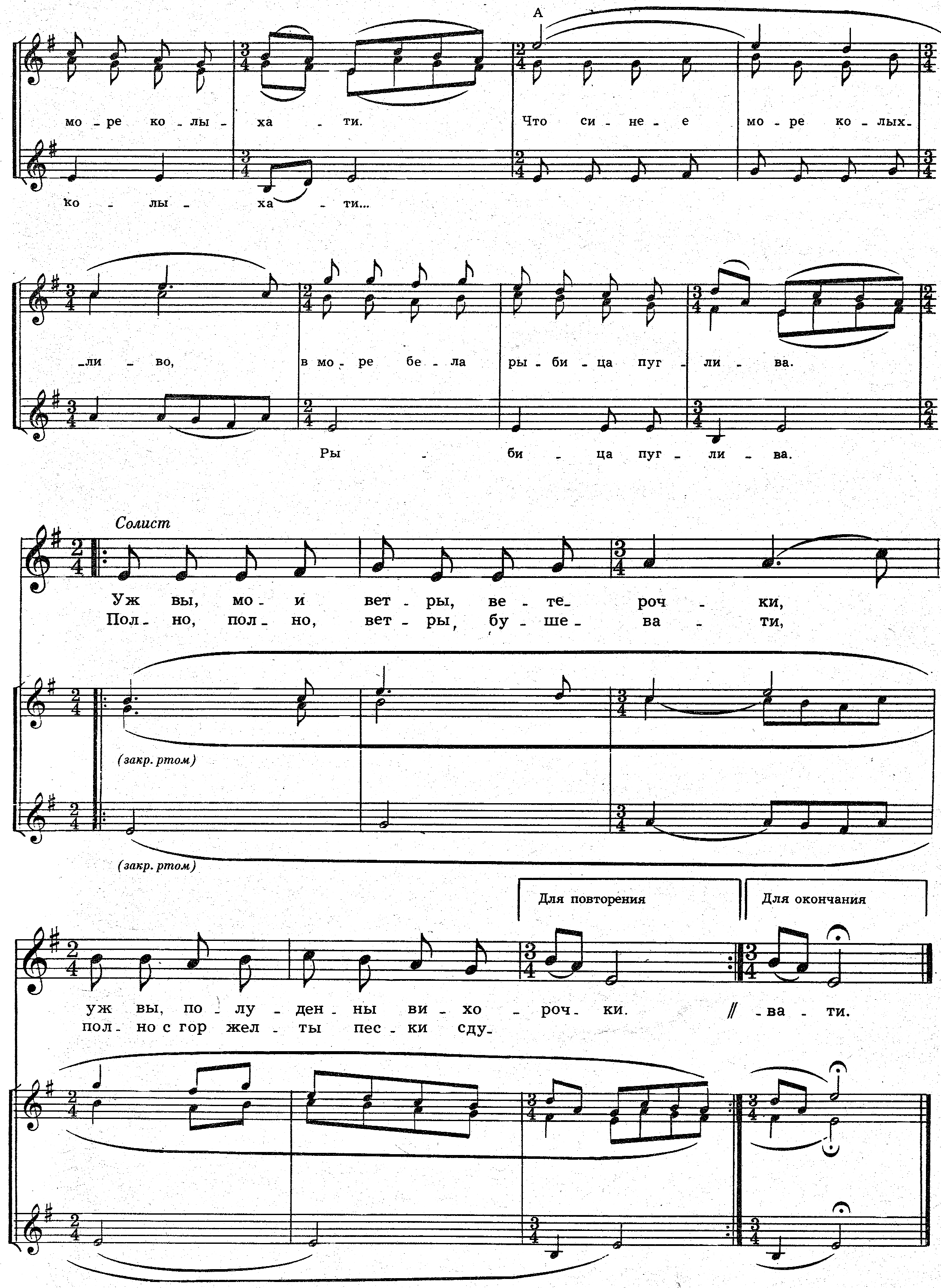 